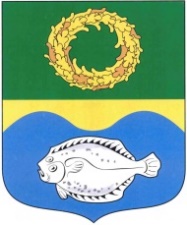 ОКРУЖНОЙ СОВЕТ ДЕПУТАТОВМУНИЦИПАЛЬНОГО ОБРАЗОВАНИЯ«ЗЕЛЕНОГРАДСКИЙ ГОРОДСКОЙ ОКРУГ» КАЛИНИНГРАДСКОЙ ОБЛАСТИ(второго созыва) РЕШЕНИЕ от 16 ноября 2021 года                                                                       № 113 Зеленоградск                                  О досрочном прекращении полномочий депутата окружного Совета депутатов Зеленоградского городского округа Калины А.А.В соответствии с пунктом 2 части 10 статьи 40 Федерального закона от 6 октября 2003 года № 131 - ФЗ «Об общих принципах организации местного самоуправления в Российской Федерации», пунктом 2 части 9 статьи 21 Устава Зеленоградского городского округа, рассмотрев заявление депутата окружного Совета депутатов Зеленоградского городского округа Калины А.А. о досрочном прекращении полномочий депутата, окружной Совет депутатов Зеленоградского городского округаРЕШИЛ:Досрочно прекратить полномочия депутата окружного Совета депутатов Зеленоградского городского округа Калины Анатолия Анатольевича в связи с отставкой по собственному желанию.Опубликовать решение в газете «Волна» и разместить на официальном сайте органов местного самоуправления Зеленоградского городского округа.Глава Зеленоградского городского округа                                                С.В. Кулаков